 Portfolio Project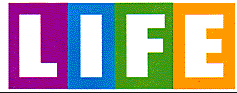 Step 1 Who are you: go to https://secure.collegeincolorado.org/Career_Planning/_default.aspx to help you figure out your future plans. NameProfessionWhat is your salary or hourly wage (to find this click “money and outlook” write down the “National Earnings, average annual range’s lowest #)What work values are associated with your career (click “is this for you”)What skills or degrees are you expected to possess? (click “what to learn” read “beyond high school” and “education level” and document what you will need to do to make this your career)If you needed to attend college answer: (you will need to select your college and calculate how much it will have costed to attend it) Associates degree= 2 years, bachelor’s degree = 4 years, masters degree = 4 year bachelor degree + 2 year master program, specialist = 4 year bachelor degree+ 2 yr masters + 1 year specialist, Dr programs are different depending on school and field you need to receive it in.Where: How much did it cost to attend (look up 1 year of tuition X 4 yrs of school- add more if you had to go to school for longer than 4 years. You have to take 30 hours a school year to graduate in 4 years. 24 hours= full time student):Who paid for it?Did you have to take out a student loan, if yes for how much?Where do you live (city,state)What is your living situation (apartment, with parents, own your house, live with roommates)?Cost of living currently (your monthly budget)*if paid salary, deduct $20,000 then divide remaining number by 12 to get roughly your monthly income*if paid hourly, times hourly rate by 40 hrs per week, times 4, minus $1,850Go to this website https://www.cicmoney101.org/Calculators/Budget-Worksheets/Adult-Budget-Worksheet.aspx#AdultNonStudent to help calculate your budget. Fill in the following totals for the following areas:Water Bill: $45Gas Bill: $55Electric bill: $100Homeowners insurance: is built into your mortgage payment if you own your house, if you are renting add $75 a month for renters insurance. Car insurance: if you’ve never gotten a speeding ticket = $100 a month, if you’ve gotten a speeding ticket before $150health insurance: If you have a salary job it is deducted already from your earnings, if you have an hourly wage deduct $112 a month *once you are done I want you to print this page!*How do you pay for your things?I make enough money to pay for everythingI have credit cards that help me pay for things (if you have no money left over at the end of every month then you will need to put things on a credit card to cover the expenses)I took out a personal loan that helped me pay for everythingWhat are three things you personally valueOutside of your profession, what groups will you belong to? How much time will they take up out of your life (how often do you need to meet etc.)?What religion do you practice and what is your religiosity (how religious are you)In a life partner, what are 4 qualities you look for, or would desire for them to possess? Is divorce an option for you (essentially tell me your thoughts on divorce for you personally) Would your family be accepting of you marrying someone … and how do you know this?…Of a different Religion-…Of a different Ethnicity-…Of the same sex-